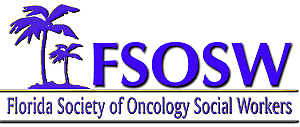 I CAN COPE ANNUAL BUSINESS REPORTOfficer Reporting:  Christina Austin-Valere, PhD, LCSWTitle:  FSOSW I Can Cope State TrainerDate Submitted:  November 9, 2016Trainers in the State of Florida/Georgia (FSOSW members only): Chuck Miceli, LCSW, Area TrainerBettye Bradshaw, LCSW, Area Trainer – currently lives in GeorgiaChristina Austin-Valere, PhD, LCSW, State TrainerFacilitators in the State of Florida FSOSW members and non- members:The present number of ICC facilitators 72 as of our training at the 2015 conference.Actual and Pending Trainings since 2015 Annual Business  Meeting:The annual ICC Facilitators’ training was held on November 9, 2016 FSOSW 32nd Annual State Conference. There were 8 participants in the workshop – all new and no recertified facilitators. There has been 12 Nutritional I Can Cope stand-alone sessions were held at Cleveland Clinic Hospital. One all-day programs were held at The Bienes ComprehensiveCancer Center (Spring 2016) and one is pending for the Fall this coming Saturday, November 12,2016. Current Issues and Challenges:        1) Increase awareness of the I CAN COPE (ICC) program in all areas of Florida.2) Maintain and coordinate training for new and existing facilitators.3) Continue discussion with ACS about licensing agreement for community partners and having the link on our website.Goals, Recommendations and Plans for Future Development:Provide the ICC update and “Train the Trainer” workshop at the Annual 2017FSOSW conference and around the State. Increase number of ICC programs to individuals, living with cancer, and their families.Respectfully submitted,Christina Austin-Valere, PhD, LCSWChristina Austin-Valere, PhD, LCSWACS Florida Division ICC State Trainer